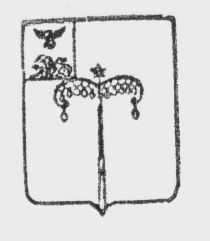 МУНИЦИПАЛЬНый РАЙОН «Красногвардейский район»Белгородской областиМУНИЦИПАЛЬНЫЙ СОВЕТ МУНИЦИПАЛЬНОГО РАЙОНА «КрасногвардейскИЙ Район»Первое заседаниеРЕШЕНИЕ2023 года                                                                                                                                                  № О   внесении    изменений в решение десятого   заседания Муниципального совета Красногвардейского района  от 16 июля 2014 года № 4 «Об утверждении Положения о бюджетном устройстве и бюджетном процессе в Красногвардейском районе» В связи с внесением изменений в Бюджетный кодекс Российской Федерации Муниципальный совет Красногвардейского района  р е ш и л:1. Внести в решение десятого заседания Муниципального совета муниципального района «Красногвардейский район» Белгородской области от 16 июля 2014 года № 4 «Об утверждении Положения о бюджетном устройстве и бюджетном процессе в Красногвардейском районе» (далее - Положение) следующие изменения: Статью 23 Положения изложить в следующей редакции:«Статья 23. Предоставление субсидий юридическим лицам (за исключением субсидий муниципальным учреждениям), индивидуальным предпринимателям, физическим лицам1. Субсидии юридическим лицам (за исключением субсидий муниципальным учреждениям), индивидуальным предпринимателям, физическим лицам - производителям товаров, работ, услуг предоставляются на безвозмездной и безвозвратной основе в целях возмещения недополученных доходов и (или) финансового обеспечения (возмещения) затрат в связи с производством (реализацией) товаров, (за исключением подакцизных товаров кроме автомобилей легковых и мотоциклов, алкогольной продукции, предназначенной для экспортных поставок, винограда, винодельческой продукции, произведенной из указанного винограда: вин, игристых вин (шампанских), ликерных вин с защищенным географическим указанием, с защищенным наименованием места происхождения (специальных вин), виноматериалов, сахаросодержащих напитков, если иное не предусмотрено нормативными правовыми актами Правительства Российской Федерации), выполнением работ, оказанием услуг.2. Субсидии юридическим лицам (за исключением субсидий муниципальным учреждениям, а также субсидий, указанных в части 6 настоящей статьи), индивидуальным предпринимателям, а также физическим лицам - производителям товаров, работ, услуг предоставляются: из местного бюджета - в случаях и порядке, предусмотренных решением Муниципального совета Красногвардейского района о местном бюджете, и принимаемым в соответствии с ним нормативным актом администрации района или актами уполномоченных ею органов местного самоуправления.  3. Нормативно-правовые акты, регулирующие предоставление субсидий юридическим лицам (за исключением субсидий муниципальным учреждениям), индивидуальным предпринимателям, а также физическим лицам - производителям товаров, работ, услуг, должны соответствовать общим требованиям, установленным Правительством Российской Федерации, и определять:1) категории и (или) критерии отбора юридических лиц (за исключением муниципальных учреждений), индивидуальных предпринимателей, физических лиц - производителей товаров, работ, услуг, имеющих право на получение субсидий;2) цели, условия и порядок предоставления субсидий, а также результаты их предоставления;3) порядок возврата субсидий в соответствующий бюджет в случае нарушения условий, установленных при их предоставлении;4) случаи и порядок возврата в текущем финансовом году получателем субсидий остатков субсидий, предоставленных в целях финансового обеспечения затрат в связи с производством (реализацией) товаров, выполнением работ, оказанием услуг, не использованных в отчетном финансовом году (за исключением субсидий, предоставленных в пределах суммы, необходимой для оплаты денежных обязательств получателя субсидии, источником финансового обеспечения которых являются указанные субсидии);5) положения  об осуществлении  в  отношении получателей субсидий и лиц, указанных в пункте 5 настоящей статьи, проверок главным распорядителем (распорядителем) бюджетных средств, предоставляющим субсидии, соблюдения ими порядка и условий предоставления субсидий, в том числе в части достижения результатов их предоставления, а также проверок органами муниципального финансового контроля.4. При предоставлении субсидий, указанных в настоящей статье, обязательным условием их предоставления, включаемым в договоры (соглашения) о предоставлении субсидий и (или) в нормативные правовые акты, муниципальные правовые акты, регулирующие их предоставление, и в договоры (соглашения), заключенные в целях исполнения обязательств по данным договорам (соглашениям), является согласие соответственно получателей субсидий и лиц, являющихся поставщиками (подрядчиками, исполнителями) по договорам (соглашениям), заключенным в целях исполнения обязательств по договорам (соглашениям) о предоставлении субсидий на финансовое обеспечение затрат в связи с производством (реализацией) товаров, выполнением работ, оказанием услуг (за исключением муниципальных унитарных предприятий, хозяйственных товариществ и обществ с участием публично-правовых образований в их уставных (складочных) капиталах, а также коммерческих организаций с участием таких товариществ и обществ в их уставных (складочных) капиталах), на осуществление главным распорядителем (распорядителем) бюджетных средств, предоставляющим субсидии, и органами муниципального финансового контроля проверок, предусмотренных подпунктом 5 пункта 3 настоящей статьи.5. В решении Муниципального совета Красногвардейского района о районном бюджете могут предусматриваться бюджетные ассигнования на предоставление в соответствии с нормативным правовым актом администрации Красногвардейского района юридическим лицам (за исключением муниципальных учреждений), индивидуальным предпринимателям, физическим лицам грантов в форме субсидий, в том числе предоставляемых на конкурсной основе.Порядок предоставления указанных субсидий из местных бюджетов, если данный порядок не определен решениями, предусмотренными абзацем первым настоящего пункта, устанавливается соответственно нормативными правовыми актами местной администрации, которые должны соответствовать общим требованиям, установленным Правительством Российской Федерации.»;      1.2. Статью 28  Положения изложить в следующей редакции:«Статья 28. Резервные фонды1. В расходной части районного бюджета и бюджетов поселений предусматривается создание резервных фондов.2. В расходной части бюджетов бюджетной системы Красногвардейского района запрещается создание резервных фондов Муниципальному совету Красногвардейского района и городскому и земским собраниям.3. Средства резервных фондов направляются на финансовое обеспечение непредвиденных расходов, в том числе на проведение аварийно-восстановительных работ и иных мероприятий, связанных с ликвидацией последствий стихийных бедствий и других чрезвычайных ситуаций, а также на иные мероприятия, предусмотренные порядком указанным в пункте 6 настоящей статьи.4. Размер резервного фонда устанавливается решением Муниципального совета Красногвардейского района и решением городского и земских собраний о соответствующих бюджетах.5. Бюджетные ассигнования резервного фонда администрации Красногвардейского района и администраций городского и сельских поселений, предусмотренные в составе  бюджетов, используются по решению соответственно администрации Красногвардейского района, городского и сельских поселений.6. Порядок использования бюджетных ассигнований резервного фонда, предусмотренных в составе местного бюджета, устанавливается соответственно администрацией района и поселений.7. Отчет об использовании бюджетных ассигнований резервного фонда администраций района прилагается к годовому отчету об исполнении соответствующего бюджета.       1.3. Статью 38 Положения изложить в следующей редакции:«Статья 38. Субсидии бюджетам муниципальных образований из местных бюджетов»1. В случаях и порядке, предусмотренных нормативными правовыми актами Муниципального совета Красногвардейского района, принимаемыми в соответствии с требованиями Бюджетного кодекса Российской Федерации, бюджетам других муниципальных образований могут быть предоставлены субсидии из бюджета муниципального образования в целях софинансирования расходных обязательств, возникающих при выполнении полномочий органов местного самоуправления по решению вопросов местного значения, в том числе в целях обеспечения реализации заключенных соглашений о межмуниципальном сотрудничестве для совместного развития инфраструктуры, стороной которых является городской округ, порядок заключения которых определяется уставом муниципального образования и (или) нормативными правовыми актами представительного органа муниципального образования в соответствии с общими требованиями, установленными Правительством Российской Федерации.2. Цели и условия предоставления указанных в настоящей статье субсидий устанавливаются соглашениями между местными администрациями, заключаемыми в порядке, установленном решением представительного органа муниципального образования, из бюджета которого предоставляется субсидия.	        1.3.   Статью 70 Положения изложить в следующей редакции:«Статья 70. Сводная бюджетная роспись1. Порядок составления и ведения сводной бюджетной росписи районного бюджета устанавливается органом, осуществляющим функции управления финансами, бюджетов поселений - администрациями поселений.Утверждение сводной бюджетной росписи районного бюджета и внесение изменений в нее осуществляется руководителем органа, осуществляющего функции управления финансами, бюджета поселения - главами администраций городского и сельских поселений.1.1. Утвержденные показатели сводной бюджетной росписи должны соответствовать решению о бюджете.В случае принятия решения о внесении изменений в решение о бюджете руководитель финансового органа муниципального образования утверждает соответствующие изменения в сводную бюджетную роспись.2. В сводную бюджетную роспись могут быть внесены изменения в соответствии с решениями руководителя финансового органа муниципального образования без внесения изменений в решение о бюджете: в случае перераспределения бюджетных ассигнований, предусмотренных для исполнения публичных нормативных обязательств, - в пределах общего объема указанных ассигнований, утвержденных решением о бюджете на их исполнение в текущем финансовом году, а также с его превышением не более чем на 5 процентов за счет перераспределения средств, зарезервированных в составе утвержденных бюджетных ассигнований; в случае изменения функций и полномочий главных распорядителей (распорядителей), получателей бюджетных средств, а также в связи с передачей  муниципального имущества, изменением подведомственности распорядителей (получателей) бюджетных средств, централизацией закупок товаров, работ, услуг для обеспечения муниципальных нужд в соответствии с частями 2 и 3 статьи 26 Федерального закона от 5 апреля 2013 года N 44-ФЗ "О контрактной системе в сфере закупок товаров, работ, услуг для обеспечения государственных и муниципальных нужд" и при осуществлении органами  местного самоуправления бюджетных полномочий, предусмотренных пунктом 5 статьи 154 Бюджетного  Кодекса  Российской Федерации. в случае исполнения судебных актов, предусматривающих обращение взыскания на средства бюджетов бюджетной системы Красногвардейского района и (или) предусматривающих перечисление этих средств в счет оплаты судебных издержек, увеличения подлежащих уплате казенным учреждением сумм налогов, сборов, пеней, штрафов, а также социальных выплат (за исключением выплат, отнесенных к публичным нормативным обязательствам), установленных законодательством Российской Федерации; в случае использования (перераспределения) средств резервных фондов, а также средств, иным образом зарезервированных в составе утвержденных бюджетных ассигнований, с указанием в решении о бюджете объема и направлений их использования; в случае перераспределения бюджетных ассигнований, предоставляемых на конкурсной основе; в случае перераспределения бюджетных ассигнований между текущим финансовым годом и плановым периодом - в пределах предусмотренного решением о бюджете общего объема бюджетных ассигнований главному распорядителю бюджетных средств на оказание муниципальных услуг на соответствующий финансовый год; в случае получения уведомления о предоставлении субсидий, субвенций, иных межбюджетных трансфертов, имеющих целевое назначение, предоставления из областного бюджета бюджету муниципального образования бюджетного кредита на финансовое обеспечение реализации инфраструктурных проектов, поступления в бюджет муниципального образования дотаций из областного бюджета (заключения соглашения о предоставлении из областного бюджета бюджету муниципального района дотации) в течение текущего финансового года и получения  безвозмездных поступлений от физических и юридических лиц сверх объемов, утвержденных решением о бюджете, а также в случае сокращения (возврата при отсутствии потребности) указанных межбюджетных трансфертов; в случае изменения типа (подведомственности) муниципальных учреждений и организационно-правовой формы (муниципальных унитарных предприятий); в случае увеличения бюджетных ассигнований текущего финансового года на оплату заключенных муниципальных контрактов на поставку товаров, выполнение работ, оказание услуг, подлежавших в соответствии с условиями этих муниципальных контрактов оплате в отчетном финансовом году, в том числе на сумму неисполненного казначейского обеспечения обязательств, выданного в соответствии  со статьёй 242.22 Бюджетного Кодекса Российской Федерации  в объеме, не превышающем остатка не использованных на начало текущего финансового года бюджетных ассигнований на исполнение указанных муниципальных контрактов в соответствии с требованиями, установленными Бюджетным кодексом Российской Федерации;в случае увеличения бюджетных ассигнований текущего финансового года на предоставление субсидий юридическим лицам, предоставление которых в отчетном финансовом году осуществлялось в пределах средств, необходимых для оплаты денежных обязательств получателей субсидий, источником финансового обеспечения которых являлись такие субсидии, в объеме, не превышающем остатка не использованных на начало текущего финансового года бюджетных ассигнований на предоставление субсидий в соответствии с требованиями, установленными Бюджетным  Кодексом Российской Федерации;в случае перераспределения бюджетных ассигнований на осуществление бюджетных инвестиций и предоставление субсидий на осуществление капитальных вложений в объекты муниципальной собственности (за исключением бюджетных ассигнований дорожных фондов) при изменении способа финансового обеспечения реализации капитальных вложений в указанный объект муниципальной собственности после внесения изменений в решения, указанные в пункте 2 статьи 78.2 и пункте 2 статьи 79 Бюджетного Кодекса Российской Федерации, муниципальные контракты или соглашения о предоставлении субсидий на осуществление капитальных вложений, а также в целях подготовки обоснования инвестиций и проведения его технологического и ценового аудита, если подготовка обоснования инвестиций в соответствии с законодательством Российской Федерации является обязательной.в случае увеличения бюджетных ассигнований текущего финансового года на оплату отдельных видов товаров, работ, услуг, приобретаемых с использованием электронного сертификата, в случаях, определенных федеральным законом, в объеме, не превышающем остатка не использованных на начало текущего финансового года бюджетных ассигнований на указанные цели в соответствии с требованиями, установленными Бюджетным Кодексом российской Федерации.Средства местного бюджета, указанные в абзаце пятом настоящего пункта, предусматриваются соответствующему финансовому органу либо в случаях, установленных муниципальным правовым актом представительного органа муниципального образования, регулирующими бюджетные правоотношения (за исключением решения о бюджете, главному распорядителю бюджетных средств. Порядок использования (порядок принятия решений об использовании, о перераспределении) указанных в абзаце пятом настоящего пункта средств устанавливается соответственно местной администрацией, за исключением случаев, установленных Бюджетным Кодексом Российской Федерации.Внесение изменений в сводную бюджетную роспись по основаниям, установленным настоящим пунктом, осуществляется в пределах объема бюджетных ассигнований, утвержденных решением о бюджете, за исключением оснований, установленных абзацами восьмым, десятым и одиннадцатым настоящего пункта, в соответствии с которыми внесение изменений в сводную бюджетную роспись может осуществляться с превышением общего объема расходов, утвержденных решением о бюджете.При внесении изменений в сводную бюджетную роспись уменьшение бюджетных ассигнований, предусмотренных на исполнение публичных нормативных обязательств и обслуживание муниципального долга, для увеличения иных бюджетных ассигнований без внесения изменений в решение о бюджете не допускается.3. Порядком составления и ведения сводной бюджетной росписи предусматривается утверждение показателей сводной бюджетной росписи и лимитов бюджетных обязательств по главным распорядителям бюджетных средств, разделам, подразделам, целевым статьям, группам (группам и подгруппам) видов расходов либо по главным распорядителям бюджетных средств, разделам, подразделам, целевым статьям (государственным (муниципальным) программам и непрограммным направлениям деятельности), группам (группам и подгруппам) видов расходов классификации расходов бюджетов.Порядком составления и ведения сводной бюджетной росписи может быть предусмотрено утверждение лимитов бюджетных обязательств по группам, подгруппам (группам, подгруппам и элементам) видов расходов классификации расходов бюджетов, в том числе дифференцированно для разных целевых статей и (или) видов расходов бюджета, главных распорядителей бюджетных средств.При составлении и ведении сводной бюджетной росписи районного бюджета ее показатели утверждаются по главным распорядителям средств районного бюджета, разделам, подразделам, целевым статьям (муниципальным программам Красногвардейского района и непрограммным направлениям деятельности), группам видов расходов классификации расходов районного бюджета.Внесение изменений в сводную бюджетную роспись районного бюджета и лимиты бюджетных обязательств для главных распорядителей средств районного бюджета осуществляется  начальником управления финансов и бюджетной политики администрации Красногвардейского района или лицом, исполняющим его обязанности.4. Утвержденные показатели сводной бюджетной росписи по расходам доводятся до главных распорядителей бюджетных средств до начала очередного финансового года, за исключением случаев предусмотренных статьями 190 и 191 Бюджетного Кодекса Российской Федерации. Порядком составления и ведения сводной бюджетной росписи могут устанавливаться предельные сроки внесения изменений в сводную бюджетную роспись, в том числе дифференцированно по различным видам оснований, указанным в настоящей статье.5. В сводную бюджетную роспись включаются бюджетные ассигнования по источникам финансирования дефицита бюджета, кроме операций по управлению остатками средств на едином счете бюджета.6. В соответствии с решениями руководителя органа, осуществляющего функции управления финансами, дополнительно к основаниям, установленным пунктом 2 настоящей статьи, может осуществляться внесение изменений в сводную бюджетную роспись районного бюджета без внесения изменений в решение о районном бюджете по следующим основаниям:в случае осуществления выплат, сокращающих долговые обязательства Красногвардейского района в соответствии со статьей 32 настоящего решения;в случае перераспределения бюджетных ассигнований между видами источников финансирования дефицита районного бюджета в ходе исполнения районного бюджета в пределах общего объема бюджетных ассигнований по источникам финансирования дефицита районного бюджета, предусмотренных на соответствующий финансовый год;в случае перераспределения бюджетных ассигнований (за исключением бюджетных ассигнований, предоставляемых на конкурсной основе) в связи с предоставлением грантов и стипендий в соответствии с решениями Губернатора Белгородской области, Правительства Белгородской области и администрации Красногвардейского района;в случае перераспределения в соответствии с нормативно-правовыми актами администрации Красногвардейского района бюджетных ассигнований, предусмотренных:на осуществление социальной поддержки отдельных категорий граждан после подтверждения в установленном порядке потребности в соответствующих бюджетных ассигнованиях;на мероприятия, связанные с ликвидацией и преобразованием органов муниципальной власти Красногвардейского района (муниципальных органов Красногвардейского района);в случае увеличения бюджетных ассигнований резервного фонда администрации Красногвардейского района и иным образом зарезервированных бюджетных ассигнований на основании решений администрации Красногвардейского района, а также бюджетных ассигнований на предоставление из областного бюджета межбюджетных трансфертов, имеющих целевое назначение с превышением общего объема расходов, утвержденных областным законом об областном бюджете на текущий финансовый год;в случае увеличения бюджетных ассигнований текущего финансового года на предоставление субсидий юридическим лицам, предоставление которых в отчетном финансовом году осуществлялось в пределах средств, необходимых для оплаты денежных обязательств получателей субсидий, источником финансового обеспечения которых являлись такие субсидии, в объеме, не превышающем остатка не использованных на начало текущего финансового года бюджетных ассигнований на предоставление субсидий в соответствии с требованиями, установленными Бюджетным Кодексом Российской Федерации;в случае перераспределения на основании решений, принимаемых в случаях и порядке, установленных администрацией Красногвардейского района, бюджетных ассигнований, предусмотренных на финансовое обеспечение реализации муниципальных программ Красногвардейского района, между муниципальными программами Красногвардейского района и (или) их структурными элементами, в том числе с перераспределением соответствующих бюджетных ассигнований между текущим финансовым годом и плановым периодом, в совокупности в течение года в пределах 10 процентов от общего годового объема бюджетных ассигнований районного бюджета на реализацию соответствующей муниципальной программы Красногвардейского района без увеличения предусмотренного решением о районном бюджете общего объема бюджетных ассигнований на соответствующий финансовый год;в случае увеличения бюджетных ассигнований резервного фонда администрации Красногвардейского района за счет соответствующего уменьшения иных бюджетных ассигнований, предусмотренных на соответствующий финансовый год;7. Решением о районном бюджете на очередной финансовый год и плановый период могут предусматриваться дополнительные основания для внесения изменений в сводную бюджетную роспись без внесения изменений в решение о бюджете в соответствии с решениями руководителя органа, осуществляющего функции управления финансами.Статью 74 Положения изложить в следующей редакции:«Статья 74. Использование доходов, фактически полученных при исполнении районного бюджета сверх утвержденных решением Муниципального совета Красногвардейского района о районном бюджете»1. Доходы, фактически полученные при исполнении районного бюджета сверх утвержденных решением о бюджете общего объема доходов, могут направляться органом, осуществляющим функции управления финансами без внесения изменений в решение Муниципального совета Красногвардейского района о бюджете на текущий финансовый год и плановый период на замещение муниципальных заимствований Красногвардейского района, погашение муниципального долга Красногвардейского района, а также на исполнение публичных нормативных обязательств Красногвардейского района в случае недостаточности предусмотренных на их исполнение бюджетных ассигнований в пределах пяти процентов общего объема бюджетных ассигнований, утвержденных решением о бюджете на исполнение публичных нормативных обязательств в текущем финансовом году.2. Субсидии, субвенции, иные межбюджетные трансферты,  имеющие целевое назначение ( в случае получения уведомления об их предоставлении), в том числе поступающие в бюджет в порядке, установленном пунктом 5 статьи 242 Бюджетного кодекса Российской Федерации, а также  безвозмездные поступления от физических и юридических лиц, фактически полученные при исполнении бюджета сверх утвержденных решением о бюджете доходов, направляются на увеличение расходов бюджета, соответствующих целям предоставления указанных средств, с внесением изменений в сводную бюджетную роспись без внесения изменений в решение Муниципального совета Красногвардейского района о бюджете на текущий финансовый год (текущий финансовый год и плановый период).1.5. Статью 75 Положения изложить в следующей редакции:«Статья 75. Завершение текущего финансового года»1. Операции по исполнению бюджета завершаются 31 декабря, за исключением операций, указанных в пункте 2 настоящей статьи.Завершение операций по исполнению бюджета в текущем финансовом году осуществляется в порядке, установленном управлением финансов и бюджетной политики администрации района.2. Завершение операций по зачислению поступлений отчетного финансового года, в соответствии со статьей 40 Бюджетного Кодекса Российской Федерации, производится в первые пять рабочих дней текущего финансового года. Указанные операции отражаются в отчетности об исполнении бюджетов отчетного финансового года.3. Бюджетные ассигнования, лимиты бюджетных обязательств и предельные объемы финансирования текущего финансового года прекращают свое действие 31 декабря.До последнего рабочего дня текущего финансового года включительно управление финансов администрации Красногвардейского района, осуществляющее кассовое обслуживание исполнения бюджета, обязано оплатить санкционированные к оплате в установленном порядке бюджетные обязательства в пределах остатка средств на едином счете бюджета.4. Не использованные получателями бюджетных средств остатки бюджетных средств, находящиеся не на едином счете бюджета, не позднее двух последних рабочих дней текущего финансового года подлежат перечислению получателями бюджетных средств на единый счет бюджета.5. Не использованные по состоянию на 1 января текущего финансового года межбюджетные трансферты, полученные в форме субсидий, субвенций и иных межбюджетных трансфертов, имеющих целевое назначение, за исключением межбюджетных трансфертов, источником финансового обеспечения которых являются бюджетные ассигнования резервного фонда Президента Российской Федерации, подлежат возврату в доход бюджета, из которого они были ранее предоставлены, в течение первых 15 рабочих дней текущего финансового года.Принятие главным администратором бюджетных средств решения о наличии (об отсутствии) потребности в указанных в абзаце первом настоящего пункта межбюджетных трансфертах, не использованных в отчетном финансовом году, а также их возврат в бюджет, которому они были ранее предоставлены, при принятии решения о наличии в них потребности осуществляются не позднее 30 рабочих дней со дня поступления указанных средств в бюджет, из которого они были ранее предоставлены, в соответствии с отчетом о расходах соответствующего бюджета, источником финансового обеспечения которых являются указанные межбюджетные трансферты, сформированным и представленным в порядке, установленном главным администратором бюджетных средств.В соответствии с решением главного администратора бюджетных средств о наличии потребности в межбюджетных трансфертах, полученных в форме субсидий, субвенций и иных межбюджетных трансфертов, имеющих целевое назначение, за исключением межбюджетных трансфертов, источником финансового обеспечения которых являются бюджетные ассигнования резервного фонда Правительства области, не использованных в отчетном финансовом году, согласованным с соответствующим финансовым органом в определяемом ими порядке, средства в объеме, не превышающем остатка указанных межбюджетных трансфертов, могут быть возвращены в текущем финансовом году в доход бюджета, которому они были ранее предоставлены, для финансового обеспечения расходов бюджета, соответствующих целям предоставления указанных межбюджетных трансфертов.Порядок принятия решений, предусмотренных абзацем четвертым настоящего пункта, устанавливается нормативными правовыми актами Правительства Российской Федерации, высшего исполнительного органа субъекта Российской Федерации, муниципальными правовыми актами местной администрации, регулирующими порядок возврата межбюджетных трансфертов соответственно из федерального бюджета, областного бюджета.В случае если неиспользованный остаток межбюджетных трансфертов, полученных в форме субсидий, субвенций и иных межбюджетных трансфертов, имеющих целевое назначение, за исключением межбюджетных трансфертов, источником финансового обеспечения которых являются бюджетные ассигнования резервного фонда Правительства области, не перечислен в доход соответствующего бюджета, указанные средства подлежат взысканию в доход бюджета, из которого они были предоставлены, в порядке, определяемом соответствующим финансовым органом с соблюдением общих требований, установленных Министерством финансов Российской Федерации.Взыскание неиспользованных межбюджетных трансфертов, предоставленных из федерального бюджета, осуществляется в порядке, установленном Министерством финансов Российской Федерации.6. Финансовый орган устанавливает порядок обеспечения получателей бюджетных средств при завершении текущего финансового года наличными деньгами, необходимыми для осуществления их деятельности в нерабочие праздничные дни в Российской Федерации в январе очередного финансового года.7. Допускается наличие на конец текущего финансового года средств, размещенных в соответствии с Бюджетным кодексом на банковских депозитах и депозитах в государственной корпорации "Банк развития и внешнеэкономической деятельности (Внешэкономбанк)", а также средств по другим операциям по управлению остатками средств на едином счете бюджета.1.6. Статью 78 Положения изложить в следующей редакции:«Статья 78. Составление отчета об исполнении районного бюджета».        1. Главные администраторы бюджетных средств составляют бюджетную отчетность на основании представленной им бюджетной отчетности подведомственными получателями (распорядителями) бюджетных средств, администраторами доходов бюджета, администраторами источников финансирования дефицита бюджета.        Главные администраторы средств местного бюджета представляют бюджетную отчетность соответственно в финансовый орган муниципального образования в установленный им сроки.        2. Бюджетная отчетность муниципального образования составляется финансовым органом муниципального образования на основании бюджетной отчетности главных администраторов бюджетных средств.        3.  Бюджетная отчетность муниципального образования является годовой. Отчет об исполнении бюджета является ежеквартальным.        4. Бюджетная отчетность муниципального образования представляется финансовым органом в высший исполнительный органы местной администрации.        5.   Отчет об исполнении, местного бюджета за первый квартал, полугодие и девять месяцев текущего финансового года утверждается местной администрацией и направляется в соответствующий законодательный (представительный) орган и созданный им орган внешнего муниципального финансового контроля.       Годовой отчеты об исполнении местного бюджета подлежит утверждению муниципальным правовым актом представительного органа муниципального образования.        2. Разместить настоящее решение на официальном web-сайте администрации Красногвардейского района http//birych.ru.        3. Контроль за исполнением данного решения возложить на постоянную комиссию по бюджету и налогам (Крутий В.С.).                     	      Л.Н. МитюшинПредседатель Муниципального советаКрасногвардейского района